KLASA: 604-04/23-04/04URBOJ: 2158-73-01-23-1Osijek, 13. veljače 2023. godine Na temelju članka 58. stavka 1. Pravilnika o studijima i studiranju na Sveučilištu Josipa Jurja Strossmayera u Osijeku prodekanica za nastavu i studente Akademije za umjetnost i kulturu u Osijeku  izv.prof.art.dr.sc. Antoaneta Radočaj Jerković upućuje  studentima Akademije za umjetnost i kulturu u Osijeku slijedećuOBAVIJESTUpisi u ljetni semestar akademske 2022./2023. godine te odabir izbornih predmeta za preddiplomske i diplomske sveučilišne studije obaviti će se od 27. i 28. veljače 2023. godine.                                                                                             Prodekanica za nastavu i studente                                                                                    izv.prof.art.dr.sc. Antoaneta Radočaj-Jerković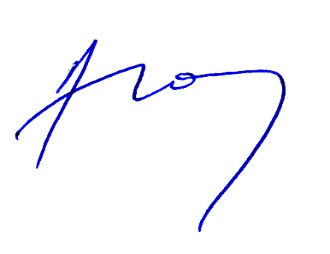 Dostaviti:Ured za studente, ovdjeOglasna ploča, ovdjePismohrana                                                                                                   